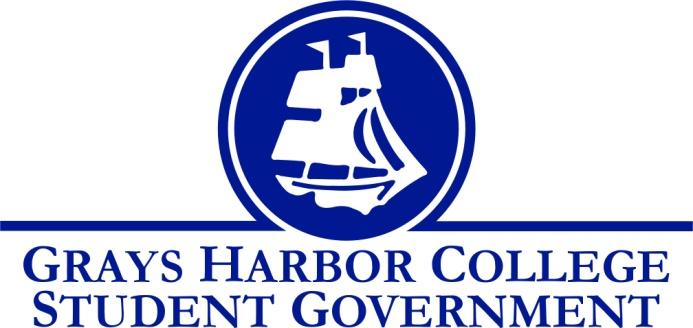 Council Meeting Minutes
January 19th, 2018 @ 9:00 A.M. Call To Order: 9:02Roll Call Liz Allton		Taylor Miller	Christopher Burk 	Andy Gonzales	Guadalupe Leon	Diana Silva-Diaz	Montanna Schreder-Guerrette- absentWilliam Hardy	Aaron TuttleApproval of Agenda Taylor motions to approve the agenda, William seconds 6-0-0Approval of Minutes Taylor motions to approve the minutes, William seconds 6-0-0Statements from the Gallery 2 minutesNew Business 20 minutesFunding RequestsTrioWilliam motions to table the Trio Funding request to next council meetingLupe secondsMotion passes 6-0-0Carpentry ClubTaylor motions to approve the funding of $317.05 for the carpentry clubWilliams secondsMotion passes 6-0-0Andrew Glass (Chief Executive of Information Technology)Technology Fee UpdateAt the end of this fiscal year, the Technology Fee will be approximately $70,000 in the red. Andrew spoke with Nick Lutes, and it was agreed upon that the account would be zeroed in order to let the budget committee, who has recently started having a more active voice, not start $70,000 in the red.Unfinished Business 15 minutesHelen ThayerApril 11th at 12:00 PM in 4134 (Schermer) She will be doing the Polar Dream presentationHer books will be available for saleWho would like to create a flyer to advertise? Montana will create the flyer.Plotter Printer ChargesHow much are we going to charge?William will recommend prices for plotter printer charges at next council meeting. Executive ReportsPresident (Liz Allton) 30 minutesAthletic Over ExpenditureAthletic department exceeded their budget by roughly $75,000 (This exceeds their typical over expenditure, which is an average of about 3% over the past 4 years. In the 16-17 fiscal year they exceeded their budget by 40%The athletic department was instructed to spend what they needed so that the institution could get a better idea of how much money is actually neededWe have not been reimbursed for this over expenditureTaylor and I have been working with Jerad Sorber and Aaron to resolve this, however we have yet to identify a solution.Nick's report does not reflect the upcoming expenditure of $225,000 for the batting barn.Dr. Minkler informed Student Government that this wasn’t a student decision and it should have been. He is very sorry for what happened. Dr. Minkler assured us that the institution would make it right, and that he and Liz were going to have a conversation about how to do so. Also, how do we deal with any overages from any account in the future?Initiatives- Last quarter there was a lot of projects and initiatives that we started to work on. As a group we need to regroup and prioritize what items we want to move forward with.Liz will share survey results with the Board of Trustees next meeting.TutoringWill is going to take the lead on tutoring because he is already a part of the learning support services committee. Advising – Assessment for students to takePeople who might be interested in working on this: Jerad Sorber, Brian Shook, Shiloh Windsor, Jennifer Alt. Discuss the faculty code of conduct with Dr. Lardner next week.Faculty EvaluationsFood Options and Food Security (Food Bank/Pantry)Liz, Taylor, William and Andy want to advance this initiative. There is many interest and support from staff and studentsFood plan (take out)This is something to look at down the road when we have student housing.Housing availability and affordability (take out)Dr. Minkler estimates we won’t have housing for another 2-3 years. Health Services (take out)If the YCMA project comes to fruition, there is opportunities there to have a clinic or nurse on staff.Childcare (take out)Liz will forward survey results to Erin Dilley-Linton. It was discussed that nothing can really be done until the contract is up in 2019.Partnerships with faculty (Oil Changes, Food Prep, Filling out Taxes) (take out)Liz will speak with GHAB about these opportunitiesOoh la laChoker Nation app, do we want to renew our subscription?About $9,000Does Aaron need to submit a funding request? If so, annual budget or fund balance?Contract with the Oh La La subscription ends September 2018. Taylor recommends that Aaron puts in a Services and Activities Fee annual request. William motion to table this discussion to next council meetingTaylor secondsMotion passes 6-0-0       	Vice-PresidentNo reportExecutive Officer of Government Relations (Andy Gonzales) 10 minutesSchedule a meeting with Enrique QuinteroHe is a reporter for Works in Progress.Wants to interview me about the student legislative agenda for this yearWACTCSA Agenda K-AA, Ban the Box, OER, Higher Education for Undocumented StudentsTracking House Bill 2177 This creates the rural county high employer demand jobs programsState Rep. Mike Chapman, D-port Angeles, introduced legislation that would provide one year of free tuition to local community colleges in rural countiesJan.17th -scheduled for vote in the Higher Education CommitteeThe program is targeted at high-demand fields in each program around the state including - firefighting, early childhood education, accounting, law enforcement, and computer scienceWhere: Rural counties are defined as those with a population density of less than 100 people per square mile, or a county smaller than 225 square miles. That means residents in 30 out of the state’s 39 counties would be eligible, with the exception of the nine biggest counties (King, Pierce, Snohomish, Kitsap, Whatcom, Thurston, Clark, Benton and Spokane).Who: Eligible students would have to be a resident of one of those 30 rural counties who is enrolled in a community or technical college in a rural county, have a family income that’s not more than 70 percent of the state median (adjusted for family size), be enrolled in a program that’s identified as a high-demand field and maintain a grade point average of 2.0 or higher.How long: One year, which translates to 45 credits of full-time study.Those in favor: Sierra Pacific Industries, the Association of Washington Business, the Washington Forest Protection Association, sustainable timber firm Green Crow and the State Board of Community and Technical CollegesAndy will reach out to Mike Chapman. Also, Andy has a meeting with Jerad Sorber to discuss that bill. Lucas Rucks would be another person to reach out to. Liz asks about where the funding is coming from. Andy said he wasn’t sure and would find out.Executive Officer of Budget & Finance (Taylor Miller) 5 minutesBudget ReportContingency account is at $25,720I hosted two budget schools for clubs, giving them information about the budget request process. There is one more scheduled before budgets are due (February 6th at noon)I also attended the second Service and Activity/ Tech Fee Committees Meeting as we discussed the budget for upcoming school year and prepare for the upcoming budget hearingsIs the group interested in visiting the Raymond campus so we can meet those students and hear their concerns?Taylor will send out a Doodle with prospective days to visit the Raymond campus.Our inmate population was also mentioned, and Liz will reach out to Cynthia Deville from Walla Walla Community College to see how their SG is working with and serving their large inmate population. Executive Officer of Community Relations (Christopher Burk) 5 minutes The chili cook off was Thursday from 11-12. Next event is Game Night on February First. I will be in contact with tabletop gaming and I also want to talk about game systems that we have.We made $225. Chris should talk to E-Sports and/or Daniel Tolbert about a joint event to raise funds for relay.SenatorsGuadalupe LeonNo reportDiana Silva DiazNo reportMontana Schreder-GuerretteNo reportWilliam HardyNo reportAdvisor Report (Aaron Tuttle) 5 minutesVP applications4 acceptedWho would like to be on the committee We might want to reevaluate how many credits a student must be taking in order to applyFinancial Code is reviewed. Minor changes in language, no large content changes were made. If approved Liz would take it to the President’s Cabinet, then the Board of Trustees for approval.Taylor motion to approve the Financial CodeLupe seconds 5-0-1AnnouncementsExecutive SessionAdjournmentTaylor motions to adjourn at 10:37William seconds 6-0-0